РЕГИСТРАЦИОННАЯ КАРТА / REGISTRATION CARD1 Фамилия / Surname ___________________________________________________________2 Имя / Name__________________________________________________________________3 Отчество ____________________________________________________________________4 Дата рождения / Date of birth ___________________________________________________5 Место рождения / Place of birth_________________________________________________6 Документ удостоверяющий личность / Passport ___________серия________ №_________                             Кем и когда выдан:________________________________________________________________________________________________________________________________________7 Адрес места регистрации / Place of residence:__________________________________________________________________________________________________________________8 Контактный телефон / Telephone _________________эл. адрес/e-mail_________________9 Список гостей, проживающих с Вами:   10 Марка автомобиля и гос. номер ________________________________________________                                                     (заполняется для гостей, приехавших  на своем транспорте)*Гость, проживающий в номере, принимает на себя обязательства при оплате счетов за предоставленные услуги отеля, гость несет материальную ответственность за причиненный ущерб отелю, а так же за всех проживающих с ним гостей.*Я даю согласие на обработку моих персональных данных и использование в административных и маркетинговых целях, а так же для передачи сведений в государственные органы, определяемые законодательством РФ.*С правилами проживания в отеле  и правилами пожарной безопасности ознакомлен (а) и согласен (сна).Подпись гостя / Guest Signature __________________________________       Дата / Data________________________________Подпись администратора / Clerk Signature______________________________________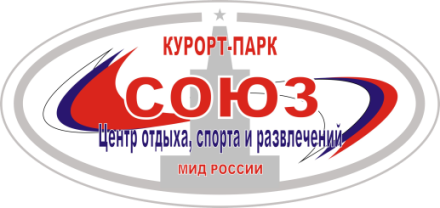 Сайт:  www.souz-mid.rue-mail: mail@souz-mid.rue-mail:korp@souz-mid.ruМосковская обл. г.Лосино-Петровский, пос. Юность                     (39-й км Щелковского шоссе,  от МКАД).Уполномоченное агентство в Москве:м. Смоленская, Денежный переулок д.32 ком.307при себе иметь паспорт и заказывать пропуск заранее.Тел. (499) 244-47-32 Отдел бронирования: тел. (495) 229-30-99 (многоканальный), (496) 567-38-71Факс: (496) 567-38-59Дата заезда / Arrival Дата выезда / Departure____________________________________

____________________________________Номер / Room ____________________________________

__№п/пФИОДата рожденияДокумент удостоверяющий личность(серия, номер, кем и когда выдан)Корпус/номер